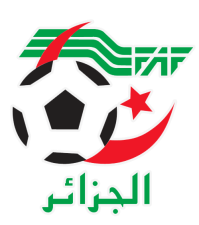 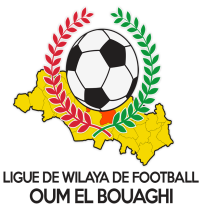              FEDERATION ALGERIENNE DE FOOTBALL                   LIGUE DE WILAYA DE FOOTBALL D’OUM EL BOUAGHIDESIGNATION ARBITRES JEUNES WILAYACATEGORIES U15/U17/U19 SAISON 2021-2022VENDREDI 25/03/2022 SAMEDI 26/03/2022SOUS TOUTES RESERVESRAPPEL    ( Article  21 )Il est porté a votre connaissance que l’application de l’article 21 des règlements généraux de la FAF est obligatoire pour toutes rencontres officielles. À cet effet les clubs qui reçoivent doivent obligatoirement s’assurer de la présence d’un médecin et d’une ambulance si l’absence du médecin ou de l’ambulance est constatée par l’arbitre celui-ci annule la rencontre et le club est sanctionnepar l’article 21 des R/G de la FAF.CONSULTATION DU SITE INTERNETLes clubs sont tenus de consulter le Site Internet de la liguehttp://www.lwfoeb.dz/ pour prendre connaissance des éventuelles modifications dans la programmation et changements des lieux de rencontres et/ou horaire.LieuxRencontresHeuresArbitre & Arbitres assistantCATEGORIESIGUSDJS / USAM09H00FERHIU19DJS / USAM10H30BELADJHEMU17DJS / USAM12H00ALLAGU15BERICHECRBB / DSSR09H00ZEROUKIU19CRBB / DSSR10H30ROUINIU17CRBB / DSSR12H00LICHEMU15LieuxRencontresHeuresArbitre & Arbitres assistantCATEGORIESIGUSNRBBC / WSBBS09H00CHELLALU19NRBBC / WSBBS10H30ZEROUALU17NRBBC / WSBBS12H00ADMAMU15AIN BABOUCHEESSR / USB09H00KAMLIU19ESSR / USB10H30AMRANEU17ESSR / USB12H00KHIATEU15